Массовое отравление спиртным в Оренбуржье стало крупнейшим в новейшей истории РоссииПоследнее время увеличились  объемы продаж алкогольной продукции. Недобросовестные дельцы и активно вбрасывают на рынок поддельную алкогольную продукцию. Чем опасен поддельный алкоголь?Поддельный алкоголь может содержать метанол – метиловый, или древесный спирт. Еще его называют техническим, это страшный яд, и именно от него люди умирают или становятся инвалидами.Как и в случае с обычным этиловым спиртом, попав в кровоток, метиловый спирт проходит через печень, где, как и его более безопасный для жизни собрат, подвергается окислению ферментом под названием алкогольдегидрогеназа (АДГ). Если бы не эта химическая реакция, никакой опасности технический спирт бы не нес: сам по себе он не обладает высокой токсичностью. Поэтому первое, что чувствует человек, выпивший такой алкоголь – обычные симптомы опьянения.При  наступлении  отравления  повреждается центральная нервная система, в частности – сетчатка глаза и зрительный нерв, приводя к слепоте и тяжелому отравлению с отказом почек и других внутренних органов. Как отличить поддельный алкоголь по бутылке, или этикетке?Как правило, легальные производители разливают алкогольную продукцию в потребительскую тару, имеющую особенные отличительные признаки (оригинальные рифления, тиснения и т.д.). Этикетка и контрэтикетка должны быть наклеены ровно без перекосов. Как отличить поддельный алкоголь по федеральной специальной марке или акцизной марке?Вся алкогольная продукция, произведенная на территории таможенного союза, оклеивается федеральными специальными марками, а импортная алкогольная продукция оклеивается марками акцизного сбора. Такая маркировка, подтверждает уплату акцизного сбора с каждой бутылки, произведенной алкогольной продукции.Для визуального распознавания подлинности таких марок можно воспользоваться следующими рекомендациями:1. Они печатаются на самоклеющейся бумаге, которая имеет особое излучение под воздействием ультрафиолета;2. На бумагу для печати акцизных марок на алкоголь впрессована медная голографическая фольга с узором и повторяющимся изображениями Герба Российской Федерации и аббревиатуры «РФ»;3. В бумагу введена защитная нить с нерегулярным окном. В окне просматривается нанесенное на нить изображение в виде полосок розового цвета. Под воздействием ультрафиолета изображение визуализируется в виде аббревиатуры «РФ» розового, голубого и желто-оранжевого цветов в овальном кольце;4. На обратной стороне марок набита аббревиатура «РФ»;5. Элемент, отпечатанный цветопеременной краской меняет цвет от фиолетового к коричневому в зависимости от угла зрения;6. Номер марки отпечатан струйным способом печати и состоит из трех цифр, обозначающих разряд, и девяти цифр самого номера марки;7. Информация на марке и этикетке бутылки должны совпадать. Здесь имеются название алкогольной продукции, вид алкогольной продукции, емкость тары, крепость, наименование предприятия-изготовителя и его местонахождение.Уважаемые родители!Ваша жизнь принадлежит не только вам, а и вашим детям. В страшной трагедии, унесшей уже 17 жизней, пятеро детей остались сиротами. Не употребляйте контрафактную продукцию! Берегите свою жизнь!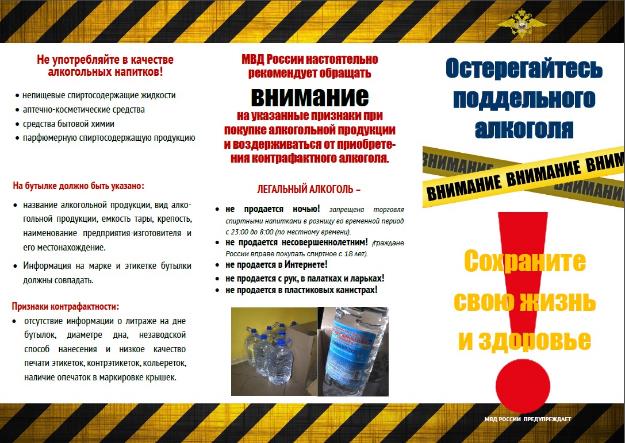 